Приложение 1Для личной регистрации     Дистанция   1 км    Массовый старт Карточка участника XXXVIII открытой Всероссийской массовой лыжной гонки «Лыжня России-2020» (Массовый забег)Карточка участника XXXVIII открытой Всероссийской массовой лыжной гонки «Лыжня России-2020» (Массовый забег)Отрывной купонОтрывной купонФамилияФамилияИмяИмяОтчествоДата рождения (полностью)Дата рождения (полностью)№ участникаМесто работы или учебыПодписьАдрес места жительстваПодачей настоящей заявки подтверждаю, что в соответствии с Положением о соревнованиях беру на себя ответственность 
за свое здоровье и физическое состояние. 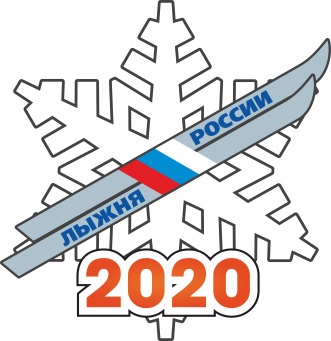 № участника Подачей настоящей заявки подтверждаю, что в соответствии с Положением о соревнованиях беру на себя ответственность 
за свое здоровье и физическое состояние. ПодписьПодачей настоящей заявки подтверждаю, что в соответствии с Положением о соревнованиях беру на себя ответственность 
за свое здоровье и физическое состояние. Подачей настоящей заявки подтверждаю, что в соответствии с Положением о соревнованиях беру на себя ответственность за свое здоровье и физическое состояние.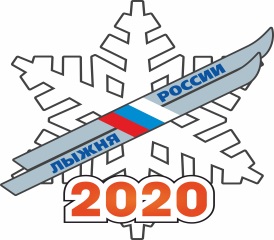 Подачей настоящей заявки подтверждаю, что в соответствии с Положением о соревнованиях беру на себя ответственность 
за свое здоровье и физическое состояние. 